NSMAN EMPLOYEE’S ANNUAL UPDATE ON NS INFORMATIONOur company/organisation <Name of Company/Organisation> wants to work with you to better support you in your NS journey. Share with us more about your National Service (NS) commitments and contributions.You may use your SingPass to log in to your NS Booklet via the NS Portal (www.ns.sg) to retrieve the required information to complete the fields below. Details of NSman Employee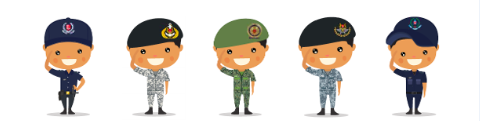  NSman Employee’s Status and Attendance Record 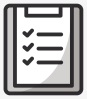  Individual Physical Proficiency Test (IPPT) Results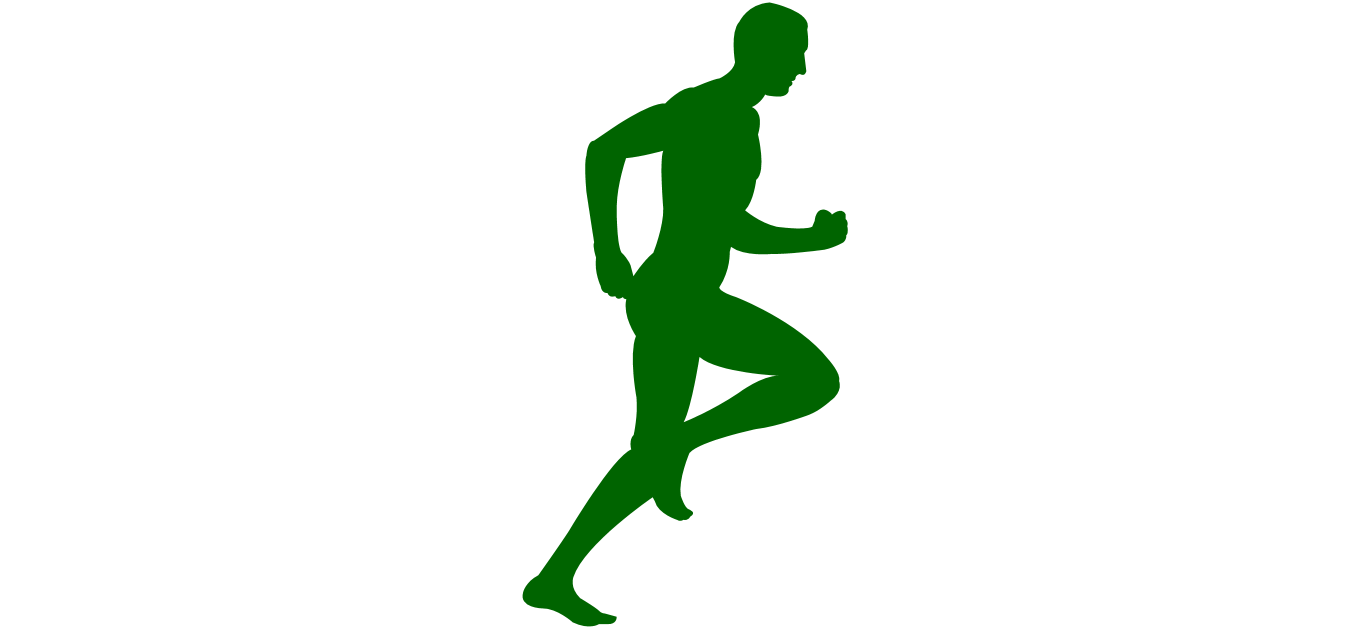  NS Awards & Achievements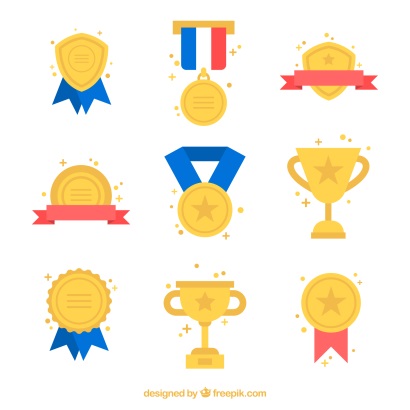 Feedback/Comment (Optional)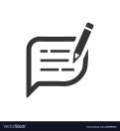 From your point of view as an NSman, how can the <Name of Company/Organisation> better offer a supportive and conducive workplace to promote greater work-life-NS harmony?Year of UpdateNameAgeService (Army/RSAF/RSN/SPF/SCDF)RankUnitNS Appointment in UnitCurrent Phase of NS Journey  correct as at <Year of Update>Operationally Ready National Serviceman (NSman)MINDEF ReserveEx-National ServicemanReservist on Voluntary Extended Reserve Service (ROVER)NS Volunteer (i.e. Serving beyond statutory age; tick only if applicable)No. of In-Camp Training (ICT) Completed correct as at <Year of Update> (For NSman only)Period of Last ICT Attended From _______ to ________Period of Next ICTFrom _______ to ________Date of Last IPPT AttendedDate of Next IPPTNS Course Attended correct as at <Year of Update>Period of Last NS Course AttendedFrom _______ to ________Period of Next NS Course (if any)From _______ to ________Date of Medical AppointmentIPPT Result correct as at<Year of Update>GoldSilverPass with IncentivePassIf you did not pass your IPPT, did you join the IPPT Preparatory Training (IPT)?YesNo; I am required to complete Remedial Training (RT)Promoted in Rank correct as at <Year of Update>Yes; From _______ to ________.NoAwards or Achievements attained during ICT correct as at <Year of Update>SAF NSman of the Year AwardFormation NSman of the Year AwardCertificate of CommendationCertificate of AppreciationLetter of AppreciationNS Excellence AwardCommanders’ CoinOthers:__________________________________Please elaborate and attach documentation related to the awards or achievements checked.